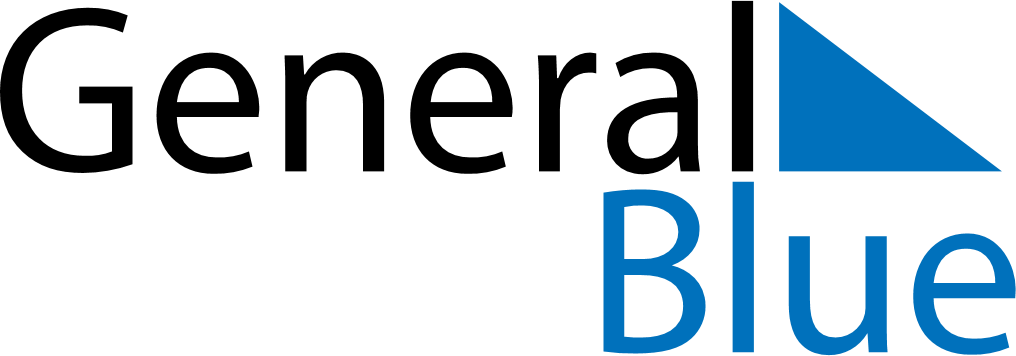 October 1637October 1637October 1637October 1637October 1637SundayMondayTuesdayWednesdayThursdayFridaySaturday12345678910111213141516171819202122232425262728293031